Dream Mtn. Kennel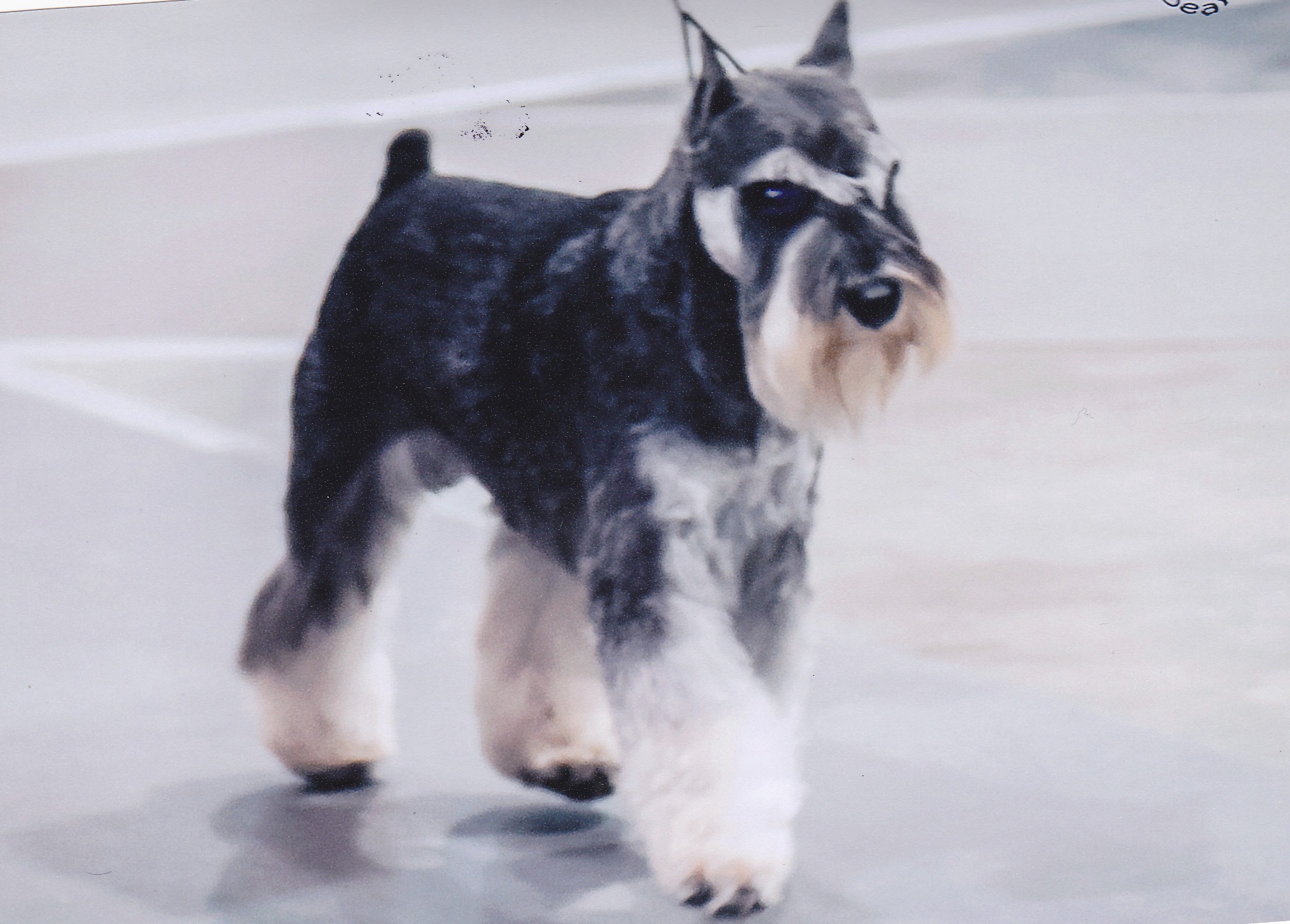 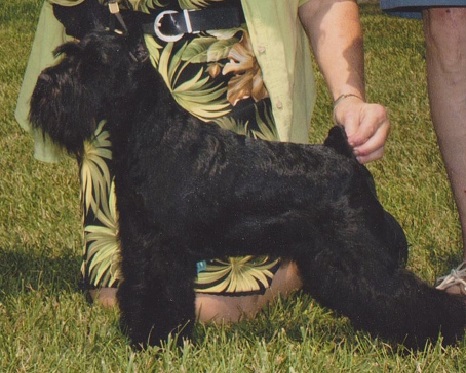 141 Grisham Rd.Royal, AR 71968(501)701-8676	
www.dreammtn.comdreammtn@live.com						Sire			DamPlease PrintName: _________________________________________________Address: _______________________________________________City: _______________________ State: ______ Zip:____________Home Phone: _______________ Work Phone:_______________ Cell Phone:_______________Email__________________________________________________________Place of employment: _____________________________________________Place of spouse’s employment: ______________________________________Name of pet you are interested in purchasing: _____________________________ _________Why do you want to buy a mini schnauzer? _________________________________________How long have you been looking for a pet? __________________________________________What is it about this pet that appeals to you? _________________________________________Who will be the primary care giver for this pet? _______________________________________Does anyone in your home have allergies (pets)? ______________________________________Number of people in your household (including children’s ages): ______________________________________________________________________________Is everyone in the family in agreement with the pet you want to adopt? ____________________Are you aware of the financial obligation involved in having a pet? _______________________If your pet becomes sick, how much would you be willing to spend? ______________________Are you aware that this pet will require routine vet care including (but not limited to) annual examinations and vaccinations? ______________________________________________Please DO NOT over vaccine my puppy!!!!!Do you agree to obtain required needed vaccinations? ________________________________If the pet you are purchasing is not house trained, what method will you use to help the pet succeed? _____________________________________________________________________Are you prepared for this pet to have accidents in your home? ___________________________As an adult have you ever been a pet owner? ________________________________________Do you have any dogs and/or cats at home now? ____________________________Age____ Breed______________ Sex_____ Licensed________ Vaccinated_____Temperament_______________________________________________________Age____ Breed______________ Sex_____ Licensed________ Vaccinated _____Temperament_______________________________________________________Age____ Breed______________ Sex_____ Licensed________ Vaccinated_____Temperament_______________________________________________________Are your pets spayed or neutered? _____________________________________________**Some cities may require a city license for two or more animals**Name of vet and phone number ________________________________________________Additional pets should be listed after “Additional Comments” section.Have you had other pets in the past five years? ______________Age____ Breed_________________________________Age____ Breed__________________________________What happened to them? __________________________________________________Do you: rent/lease______ or own______.	If you rent, is your lease monthly________ or yearly_______.	Name of complex and/or association: _________________________________________	PET POLICY: please attach a copy___________________________________________	How long have you been at this address? ______________________________________	Name of Landlord and phone number: ________________________________________	If you had to move, what would you do with your pet? ___________________________Do you intend to keep this pet inside? _______________________________________________Do you have a fenced in yard? ___________________________________________________	If yes, please explain what type and is the whole yard fenced in?If there is no fence, please explain how you plan to contain, allow for bathroom breaks, exercise, etc. the pet you are purchasing ____________________________________________________Where will this pet sleep at night? _________________________________________________How many hours per day on average will this pet be left alone? _______________________Where will this pet stay while you are gone to work, weekend trips, holiday/vacation? _____________________________________________________________________________Are you familiar with animal regulations in your city? _________________________________Are you willing to make a commitment to provide for this pet for its entire life span? ______If you are unable to keep this pet for any reason during its lifetime, we require that you return this pet to Dream Mtn. Kennel. (see contract)References(a non-relative)Name: ______________________________________ Phone:___________________________Name: ______________________________________ Phone____________________________I, ____________________________, understand that a home visit may be conducted prior to placement of this pet.Signature(s): __________________________________________________Date: ________________________________________________________Seller Signature: ________________________________________________Additional Comments: